Name: ________________________	_____			Date: _________________Geometry- Chapter 5 Test Review is the midsegment of the triangle. Find the value of x. 1. 								2. 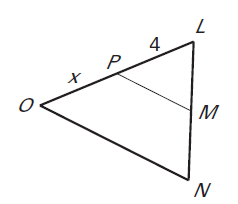 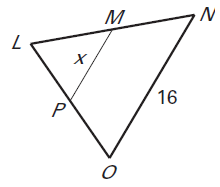 3. In the diagram, U, V and W are midpoints of . 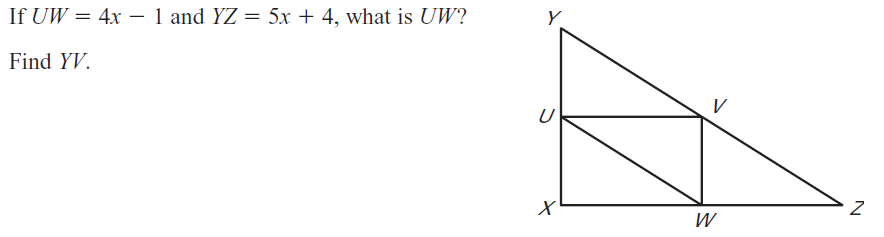 4. Find the unknown coordinates. 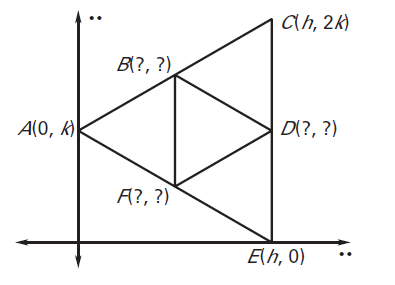 5. Given: O is the circumcenter of .  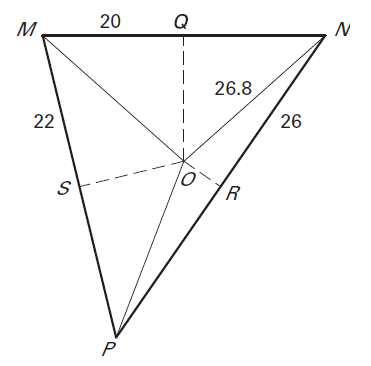 6. Point T is the incenter of the triangle. 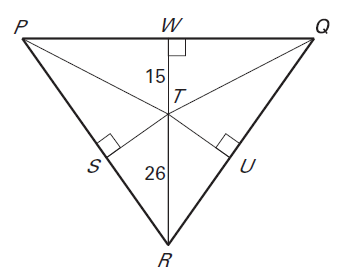 7. 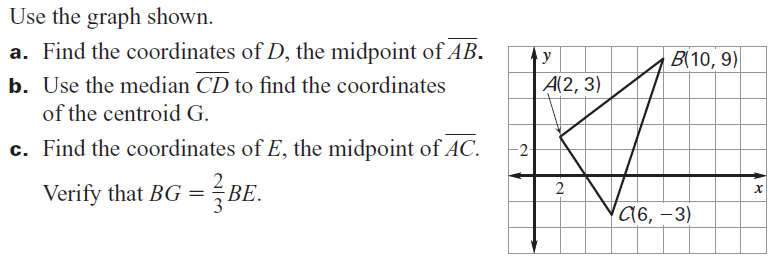 8. For the given triangle, ∠ J < ∠ K< ∠ L. Find all possible values of x. 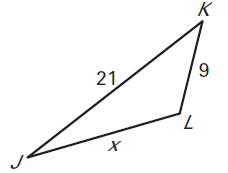 9. List the sides from shortest to longest. 		10. List the angles from smallest to largest. 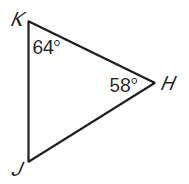 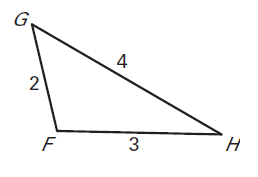 11. Point S is the centroid of the triangle. TV= 9. 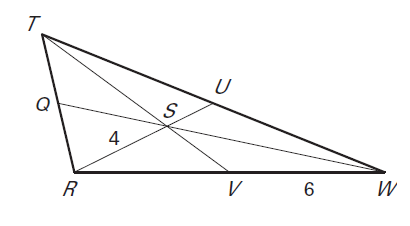 12. Can you form a triangle with the following lengths? a. 20 inches, 8 inches, 28 inches			b. 3 feet, 6 feet, 7 feetc. 48 inches, 2 feet, 3 feet				d. 2 yards, 3 yards, 10 yards13. Describe the possible lengths of the triangle given two side lengths. a. 12 inches, 6 inches					b. 3 feet, 8 feetc. 12 feet, 5 yards					d. 21 inches, 10 inches